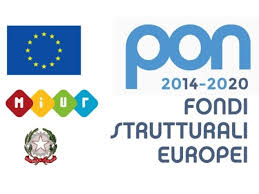 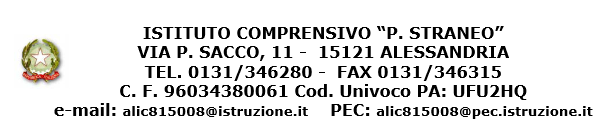 AL DIRIGENTE SCOLASTICO				         DELL’I.C. “P. STRANEO”                                                                                                                  AL DIRIGENTE SCOLASTICO                                                                                                                     DELL’ I.C. “P. STRANEO”OGGETTO: RICHIESTA PERMESSO BREVE PERSONALE ATAIl/la sottoscritto/a___________________________________ _________________________________                                 ( cognome nome )                                               ( qualifica )In servizio presso questo Istituto in qualità di __________________._________________                                                                 CHIEDEDi poter fruire in data ___________________________________________________Di n. ______ore di permesso dalle ore ________alle ore__________________L_  sottoscritto/a   inoltre , fa presente che in tal giorno è in servizio per n.__ ore e prende atto di essere tenuto /a al recupero entro i due mesi lavorativi successivi a quello della fruizione del  permesso .DATA ______________________________________________________________FIRMA_____________________________________________________________IL DSGA Dott. Antonio VANELLA 			                                   LA DIRIGENTE SCOLASTICA                                                                                                                  Prof.ssa Raffaella NORESEModello  N. 30